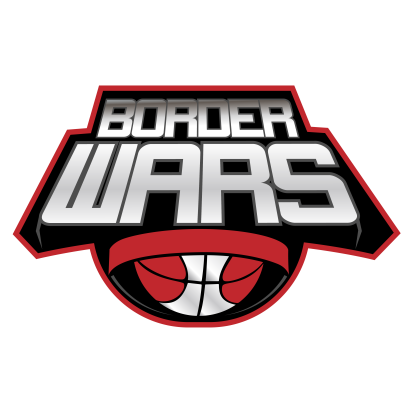 COACHES PACKETWELCOMEWe are excited to host you and your teams as part of the Annual Border Wars in Gatlinburg TN. Please print and review the coach’s packet. Also pass along the information to your team and parents. Good luck to all this weekend.CHECK – INPlease arrive approximately one hour prior to your first game for team registration to Rocky Top Sports World 1870 Sports World Blvd. Gatlinburg TN 37738. During registration teams will receive 3 coach’s passes and they must be worn on the coach’s wrist for the duration of the tournament. If the armband is lost the coach must pay regular admission to enter the gym (no exceptions). Players must also be present during registration in uniform to take team pictures (mandatory). Only players listed on the roster are allowed to sit on the bench. Spectators will sit in their designated area.TOURNAMENT ADMISSION*We will only accept cash for admission.*
Daily admission prices: Saturday - $10 / Sunday - $10 per person. Kids 5 & under are free. No weekend passes will be available.
* Parking is free for this event.* Team T-Shirt Orders:Teams can also preorder tournament shirts by emailing us with team name and sizes and we will have them ready for pickup at registration. Teams must order 10 or more shirts to receive them at $10 each and can pay for them online or by cash at the event. Black and white t-shirts with participating team names listed on the back will be available for purchase.We look forward to the opportunity to serve you and create a tournament experience you won’t forget. For any issues or concerns the head coach can contact the tournament director at (931) 278-8453.TOURNAMENT RULESGame play rules will remain consistent with the NHFS (National Federation of State High School Association) rules and regulation of play.Game Time Rules
Warm-up and halftime will be 3 minutes. Please ensure that your players are stretched and ready to go for their scheduled game. Extra warm-up time will not be given for late arrivals.3rd – 8th grade teams will play 14 minute stop clock halves. Overtime periods will be 3 minutes and the 3rd overtime will be decided by the first team that scores.Timeouts
Each team will receive 2 timeouts per half: 1 full & (1) 30 second per half. Only 1 time out will be awarded during overtime.Score Book
The home team will provide the official scorebook individual for the game. This individual will be the only bookkeeper at the score table. The visiting team scorebook individual can keep their book either at the end of their bench or from the stands. The official score sheet will be the only sheet used as far as any disputes for the game.Late Arrivals
Game time is forfeit time. Teams must have at least 5 players and a coach listed on their roster to start a game. No additional time will be given for late arrivals. Make sure you are at the facility 15 minutes prior to start time.Running Clock
During normal play, the clock will stop on all whistles. Once a team has acquired a 20 point lead to clock will go to a running clock. In order to reestablish regulation clock, the opposing team must bring the lead back to within 15 points.Trainers
Trainers will be onsite to assist with injuries. If players would like to have their ankles wrapped the team must supply their own wrap and tape.Grade Divisions
Athletes must participate in the grade division they were in for the 2018/19 school year. Players may not play down a division regardless of grade. Proof of grade is required for every individual player on the roster. Adequate proof of grade may be a report card or letter from the school showing their grade for the 2018/19 school year.Equipment
Basketballs are to be furnished by the teams. No basketballs will be provided by the facility or tournament staff. 3rd – 5th grade boys will use 28.5 size basketball. 6th - 8th grade boys will use the 29.5 size basketball. One basketball from either team will be use as the game ball.Pool Play Tie Breaker
In any situation where teams are tied after pool play the following rules will apply:
	1. Head to Head Competition 
	2. Point Differential (15 Point Max) 
	3. If teams are still tied after 1 & 2; points allowed will be used to break the tie.Misbehavior/Ejections
Any coach/player ejected for fighting will be ineligible for the remainder of the tournament and will not be allowed to enter the facilities for the remainder of the event. If the individual does not leave in an timely manner law enforcement will be called to have the individual removed.Any coach/player ejected for unsportsmanlike behavior (other than fighting) the individual will not be eligible to participate in the next scheduled game. If the individual is ejected a second time during the tournament the individual will be ineligible for the remainder of the event.Any coach/player/spectator that leaves the bench or spectator area to engage athletes or coaches on the playing floor may be suspended by the tournament director for any period up to the duration of the tournament.Sportsmanship
It is the obligation of coaches, players, administrators, volunteers, and other representatives involved in the tournament to practice the highest principles of sportsmanship and to observe the ethics of competition. Good sportsmanship is defined as qualities of behavior, which are characterized by courtesy and genuine concern for others. The display of good sportsmanship is a statement of the individual’s understanding and commitment to fair play, ethical behavior and integrity.THE TOURNAMENT DIRECTOR HAS FINAL RULING ON ALL GAMESTEAM ROSTERFill out the roster below and email it to hoopzshowcase@gmail.com or bring with you to registration. All information must be filled in for a player to participate.Team Name:Coaches NamePhone NumberEmail Players NameJersey NumberGrade (2017/18 School Year)